Cards Multiples of 9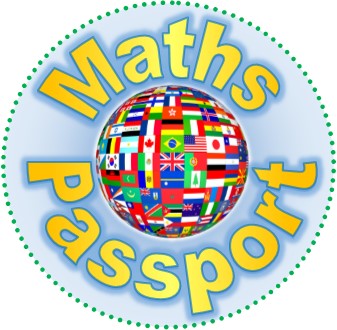 Cards Multiples of 9Cards Multiples of 9Cards Multiples of 9Cards Multiples of 9Cards Multiples of 9Cards Multiples of 9Cards Multiples of 9Cards Multiples of 9Cards Multiples of 9Cards Multiples of 9Cards Multiples of 9Cards Multiples of 90918273645546372819099108